NOTICE OF MEETING AND AGENDAApril 16, 2020TO THE GUESTS OF THE NEW YORK STATE ENERGY RESEARCH AND DEVELOPMENT AUTHORITY:	PLEASE TAKE NOTICE that a regular (the 246th) meeting of the New York State Energy Research and Development Authority (“Authority”) will be held via video conference, on Tuesday, April 27, 2021, commencing at 1:30 p.m., for the following purposes:Discussion Agenda:To receive a report from the President and CEO.To consider a resolution to enter into a private session for the purpose of discussing attorney-client privileged matters.  To receive a report from the Governance Committee.To receive a report from the Audit and Finance Committee.  To receive a report from the Program Planning Committee.To receive a report from NY Green Bank.To receive a report from one of the Authority’s Programs.  Consent AgendaTo consider and act upon resolutions approving:amendments to the Authority’s Conflict of Interest Policy;general salary increases for Officers consistent with New York State Budget approvals for Management Confidential employees; amendments to the Authority’s Internal Control Manual;the financing of the Green Jobs – Green New York Program;a debt facility on behalf of NY Green Bank; and the periodic contracts report.  To transact such other business as may properly come before the meeting.  Members of the public may attend the meeting via the video conference which can be accessed at https://www.nyserda.ny.gov/About/Board-Governance/Board-and-Committee-Meetings.The Authority will be posting a video and a transcript of the meeting to the web as soon as practicable after the meeting. The video and transcript will be posted at http://www.nyserda.ny.gov/About/Board-Governance/Board-and-Committee-Meetings.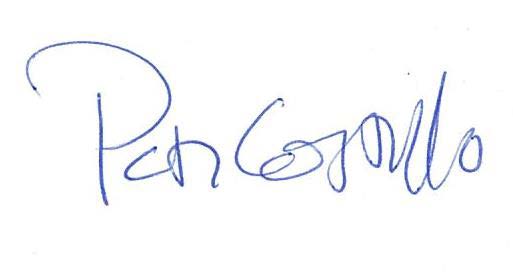 Peter J. Costello									Secretary